 * piim ja **puu-juurviljad - Euroopa Liidu poolt toetatav üleeuroopaline koolikava  *** Seoses laste arvu muutumisega võimalikud menüüs muudatused**** Toidus sisalduvate allergeenide kohta võib lisainfot küsida tervishoiutöötajalt või laohoidjaltEsmaspäev 19.11.2018Hommikusöök:    Keedetud makaronid võiga                               Juust                              Tee                           Puuviljapaus:      Banaan  Lõunasöök:         Hernesupp (kruupidega) ja                              maitserohelisega                             Täistera rukkileib                             Tefteelid. Puunanekaste      Värskekapsa-porgandisalat                                  maitsestamata jogurtiga Õhtuoode:            Juurviljapüree võiga, võileib                              Värske kurk                              Keefir*                               Värske puuvili                                                                                                                                Neljapäev 22.11.2018Hommikusöök:     Hirsipuder võiga                                Sai maksapasteediga                                Soe marjajookPuuviljapaus:        MelonLõunasöök:            Kartulisupp kana ja maitserohelisega                                 Peenleib                                  Kalapallid, piimakaste                                 Kartulipüree võiga                                Värske salat hapukoorega Õhtuoode:              Naturaalne omlett, sepik (sõim)                                Saiavorm (aed)                                Piim*                                Värske puuvili                                                                                                                                                                                                                                                                                                      Teisipäev 20.11.2018Hommikusöök:    Riisipuder võiga                                Maasikatoormoos                               Piim*Puuviljapaus:       ViinamarjadLõunasöök:           Kalasupp hapukoore ja                               maitserohelisega                               Seemneleib                               Tatrahautis hakkliha-ja porgandiga                               Peedisalat toiduõliga                                                                                                                                                                                                  Õhtuoode:      Piima-nuudlisupp, sepik munavõiga (sõim)                                                                                             Värske puuvili                              Suured pannkoogid, hapukoor (aed)                              Barbarissitee (aed)Reede 23.11.2018Hommikusöök:      Neljaviljahelbepuder võiga                                 Vaarikatoormoos                                 Piim*Puuviljapaus:         Õun**Lõunasöök:             Peedisupp hapukoorega                                  Täistera rukkileib                                 Kanarisoto maitserohelisega                                 Tomati-paprikasalat hapukooregaÕhtuoode:               Magus kohupiimavaht (sõim)                                  Porgandi-kohupiimavorm (aed)                                 Kakaojook piimaga                                 Värske puuviliKolmapäev 21.11.2018Hommikusöök:    Kaerahelbepuder võiga                               Sai moosiga                              Piim* Puuviljapaus:      Pirn**Lõunasöök:          Juurviljasupp hapukoorega                              Täistera rukkileib                               Kohupiima-rosinavormiroog                              Mahlakissell täismahlastÕhtuoode:            Hautatud kartul võiga                              Porgandi-õunasalat õlikastmega                              Tee sidruniga                              Värske puuvili                                                                          NÄDALAMENÜÜ 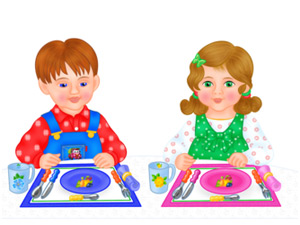 